Картотека дидактических игр 1  младшая группа по теме«Домашние животные»Цель: знакомить детей с домашними животными и их детенышами, учить называть и сравнивать их по величине; развивать любознательность,  слуховое восприятие, память, внимание, речь; обогащать словарный запас; воспитывать любовь к животным.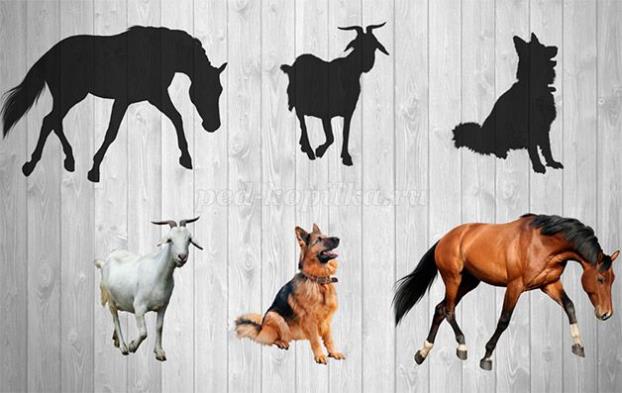 Вариант 1 Игра «Один - много»Цель: учить детей образовывать существительные множественного числа именительного падежа.Ход: ребята я вам предлагаю быть волшебниками.«Мы волшебники немного,
Был один, а станет много».
Коза  – козы
Собака –  собакиЛошадь-лошадиКошка-кошкиСвинья-свиньи.Вариант 2 Игра «Назови ласково»Цель: учить детей образовывать существительные при помощи уменьшительно – ласкательных суффиксов,  развивать  навык  словообразования, умения подбирать  родственные слова.Ход: ребенок выбирает себе по очереди по одной модели с коврика, а педагог предлагает ему:«Ты дружочек не зевай,
Да словечко приласкай».
Например, Коза – козочка
Кошка – кошечка.Вариант 3 Игра «Кто как голос подает?»Цель: учить детей произносить, как животные подают голосХод: ребенок выбирает модель с коврика и произносит  как животное подает голос.- Скажите, как подают голос  домашние животные?- Как мяучит кошка?-Как лает собака?-Как хрюкает свинья?-Как блеет коза?Вариант 4Игра «Кто у кого?»Цель: учить детей употреблять в речи форму  родительного падежа существительных единственного и множественного числа.Ход:У кошки  - … (котенок, котята).
У козы  - … (козленок, козлята).
У лошади - … (жеребенок, жеребята).
У свиньи  - … (поросенок, поросята).
У собаки  - … (щенок, щенята).
У коровы  - … (теленок, телята).Вариант 5Игра « Кто как зовет детеныша»На  фланелеграфе   появляются домашние  животные  и включаются звуки  их голосов. Затем воспитатель предлагает отгадать детей кого зовёт мама. Если ребёнок правильно угадывает детёныша животного, то он появляется на фланелеграфеКошка мяукает - зовёт  кого …………котёнкаСобака лает  -     зовёт  кого………….щенкаКоза блеет -         зовёт кого…………..козлёнкаКорова мычит -    зовёт кого………….. телёнкаСвинья хрюкает - зовёт  кого…………..поросёнкаЛошадь ржет -      зовёт  кого………….жеребёнкаДидактическая игра «Чей хвост»
Цель: Развитие внимания, логики, памяти, мелкой моторики.
Дидактический материал: Карточки с изображением различных животных, а также их хвостов.
Ход игры: Ребёнку дается задание. Подобрать хвост для каждого животного и соединить нужные картинки линиями. Назвать у какого животного, какой хвост (длинный, короткий, пушистый, толстый, маленький, большой и т.д.).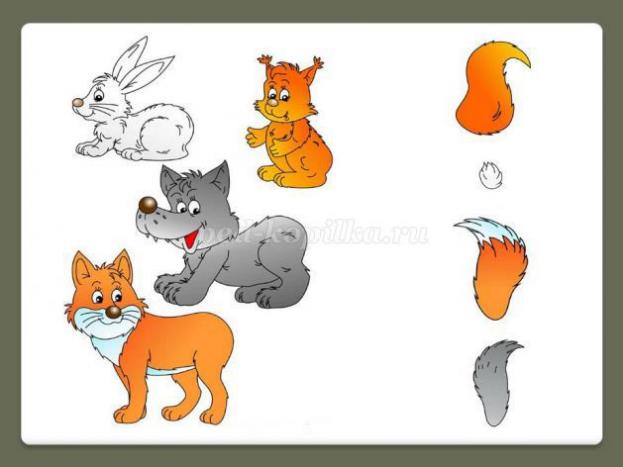  Подготовила: воспитатель Селяева Е.Ю.